Chè ________:N ap ekri ou pou fè ou konnen aplikasyon ou an apwouve pou pwogram Èd Ijans pou Lwaye Lojman Sibvansyone an (Subsidized Housing Emergency Rental Assistance, SHERA)! Avi sa a konfime aplikasyon ou an apwouve pou èd ijans pou lwaye nan montan $_______. Èd pou lwaye ou resevwa a te aplike sou kont ou an nan montan ki endike pou mwa ki annapre la yo (gade anba a).Ou pral gen 6 mwa pwoteksyon kont degèpisman pou lwaye ki pa peye apre yo fin resevwa dènye peman alokasyon SHERA a. Kòm rapèl, SHERA bay èd pou lwaye ou dwe ki poko peye. Pwogram lan pa kouvri frè, sèvis piblik, oswa lòt depans pou lojman. Dat lajan an depoze sou kont ou an: ________________________. Tanpri konsève lèt sa a pou achiv ou. Tanpri kontakte __________ pou plis enfòmasyon oswa kesyon. Pou jwenn èd pou konprann lèt sa a, pou jwenn èd nan zafè lang, oswa pou aranjman rezonab, tanpri kontakte ____________.Ak Senserite, ________________________Pwopriyetè oswa Manadjè Pwopriyete an 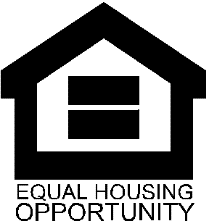 MwaAryere Lwaye Montan ki DweAryere SHERA Montan ki AkòdeAvril 2020Me 2020Jen 2020Jiyè 2020Out 2020Septanm 2020Oktòb 2020Novanm 2020Desanm 2020Janvye 2021Fevriye 2021Mas 2021TOTAL$$